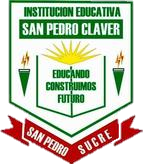 República de ColombiaDepartamento de SucreInstitución educativa“San Pedro Claver”San Pedro - SucreRepública de ColombiaDepartamento de SucreInstitución educativa“San Pedro Claver”San Pedro - SucreRepública de ColombiaDepartamento de SucreInstitución educativa“San Pedro Claver”San Pedro - SucreRepública de ColombiaDepartamento de SucreInstitución educativa“San Pedro Claver”San Pedro - SucreCITACIÓN A PADRES DE FAMILIA O ACUDIENTECITACIÓN A PADRES DE FAMILIA O ACUDIENTECITACIÓN A PADRES DE FAMILIA O ACUDIENTECITACIÓN A PADRES DE FAMILIA O ACUDIENTECITACIÓN A PADRES DE FAMILIA O ACUDIENTECITACIÓN A PADRES DE FAMILIA O ACUDIENTECITACIÓN A PADRES DE FAMILIA O ACUDIENTESEDEGRADOJORNADAJORNADAFECHANOMBRE DEL ESTUDIANTE:NOMBRE DEL ESTUDIANTE:NOMBRE DEL ESTUDIANTE:NOMBRE DEL ESTUDIANTE:NOMBRE DEL ESTUDIANTE:NOMBRE DEL ESTUDIANTE:NOMBRE DEL ESTUDIANTE:SEÑOR PADRE DE FAMILIA Y/O ACUDIENTE: _____________________________________________________________Le solicito cordialmente acercarse a la Institución Educativa.Motivo:____________________________________________________________________________________________________________________________________________________________________________________________________________________________________________________________________________________________________________________________________________________________________________________________________________________________________________________________________________________________________________________________________________________________________________________________________________FirmaSEÑOR PADRE DE FAMILIA Y/O ACUDIENTE: _____________________________________________________________Le solicito cordialmente acercarse a la Institución Educativa.Motivo:____________________________________________________________________________________________________________________________________________________________________________________________________________________________________________________________________________________________________________________________________________________________________________________________________________________________________________________________________________________________________________________________________________________________________________________________________________FirmaSEÑOR PADRE DE FAMILIA Y/O ACUDIENTE: _____________________________________________________________Le solicito cordialmente acercarse a la Institución Educativa.Motivo:____________________________________________________________________________________________________________________________________________________________________________________________________________________________________________________________________________________________________________________________________________________________________________________________________________________________________________________________________________________________________________________________________________________________________________________________________________FirmaSEÑOR PADRE DE FAMILIA Y/O ACUDIENTE: _____________________________________________________________Le solicito cordialmente acercarse a la Institución Educativa.Motivo:____________________________________________________________________________________________________________________________________________________________________________________________________________________________________________________________________________________________________________________________________________________________________________________________________________________________________________________________________________________________________________________________________________________________________________________________________________FirmaSEÑOR PADRE DE FAMILIA Y/O ACUDIENTE: _____________________________________________________________Le solicito cordialmente acercarse a la Institución Educativa.Motivo:____________________________________________________________________________________________________________________________________________________________________________________________________________________________________________________________________________________________________________________________________________________________________________________________________________________________________________________________________________________________________________________________________________________________________________________________________________FirmaSEÑOR PADRE DE FAMILIA Y/O ACUDIENTE: _____________________________________________________________Le solicito cordialmente acercarse a la Institución Educativa.Motivo:____________________________________________________________________________________________________________________________________________________________________________________________________________________________________________________________________________________________________________________________________________________________________________________________________________________________________________________________________________________________________________________________________________________________________________________________________________FirmaSEÑOR PADRE DE FAMILIA Y/O ACUDIENTE: _____________________________________________________________Le solicito cordialmente acercarse a la Institución Educativa.Motivo:____________________________________________________________________________________________________________________________________________________________________________________________________________________________________________________________________________________________________________________________________________________________________________________________________________________________________________________________________________________________________________________________________________________________________________________________________________FirmaRepública de ColombiaDepartamento de SucreInstitución educativa“San Pedro Claver”San Pedro - SucreRepública de ColombiaDepartamento de SucreInstitución educativa“San Pedro Claver”San Pedro - SucreRepública de ColombiaDepartamento de SucreInstitución educativa“San Pedro Claver”San Pedro - SucreRepública de ColombiaDepartamento de SucreInstitución educativa“San Pedro Claver”San Pedro - SucreCITACIÓN A PADRES DE FAMILIA O ACUDIENTECITACIÓN A PADRES DE FAMILIA O ACUDIENTECITACIÓN A PADRES DE FAMILIA O ACUDIENTECITACIÓN A PADRES DE FAMILIA O ACUDIENTECITACIÓN A PADRES DE FAMILIA O ACUDIENTECITACIÓN A PADRES DE FAMILIA O ACUDIENTECITACIÓN A PADRES DE FAMILIA O ACUDIENTESEDEGRADOJORNADAJORNADAFECHANOMBRE DEL ESTUDIANTE:NOMBRE DEL ESTUDIANTE:NOMBRE DEL ESTUDIANTE:NOMBRE DEL ESTUDIANTE:NOMBRE DEL ESTUDIANTE:NOMBRE DEL ESTUDIANTE:NOMBRE DEL ESTUDIANTE:SEÑOR PADRE DE FAMILIA Y/O ACUDIENTE: _____________________________________________________________Le solicito cordialmente acercarse a la Institución Educativa.Motivo:____________________________________________________________________________________________________________________________________________________________________________________________________________________________________________________________________________________________________________________________________________________________________________________________________________________________________________________________________________________________________________________________________________________________________________________________________________FirmaSEÑOR PADRE DE FAMILIA Y/O ACUDIENTE: _____________________________________________________________Le solicito cordialmente acercarse a la Institución Educativa.Motivo:____________________________________________________________________________________________________________________________________________________________________________________________________________________________________________________________________________________________________________________________________________________________________________________________________________________________________________________________________________________________________________________________________________________________________________________________________________FirmaSEÑOR PADRE DE FAMILIA Y/O ACUDIENTE: _____________________________________________________________Le solicito cordialmente acercarse a la Institución Educativa.Motivo:____________________________________________________________________________________________________________________________________________________________________________________________________________________________________________________________________________________________________________________________________________________________________________________________________________________________________________________________________________________________________________________________________________________________________________________________________________FirmaSEÑOR PADRE DE FAMILIA Y/O ACUDIENTE: _____________________________________________________________Le solicito cordialmente acercarse a la Institución Educativa.Motivo:____________________________________________________________________________________________________________________________________________________________________________________________________________________________________________________________________________________________________________________________________________________________________________________________________________________________________________________________________________________________________________________________________________________________________________________________________________FirmaSEÑOR PADRE DE FAMILIA Y/O ACUDIENTE: _____________________________________________________________Le solicito cordialmente acercarse a la Institución Educativa.Motivo:____________________________________________________________________________________________________________________________________________________________________________________________________________________________________________________________________________________________________________________________________________________________________________________________________________________________________________________________________________________________________________________________________________________________________________________________________________FirmaSEÑOR PADRE DE FAMILIA Y/O ACUDIENTE: _____________________________________________________________Le solicito cordialmente acercarse a la Institución Educativa.Motivo:____________________________________________________________________________________________________________________________________________________________________________________________________________________________________________________________________________________________________________________________________________________________________________________________________________________________________________________________________________________________________________________________________________________________________________________________________________FirmaSEÑOR PADRE DE FAMILIA Y/O ACUDIENTE: _____________________________________________________________Le solicito cordialmente acercarse a la Institución Educativa.Motivo:____________________________________________________________________________________________________________________________________________________________________________________________________________________________________________________________________________________________________________________________________________________________________________________________________________________________________________________________________________________________________________________________________________________________________________________________________________Firma